AUTORISATION DE LA DIFFUSION DE PHOTOS SUR LE SITE WEB DE LA MDL ET DANS LA PRESSE LOCALEDans le cadre des activités proposées par la Maison Des Lycéens et le Conseil de Vie Lycéenne, nous pouvons être amenés à prendre des photos afin d’illustrer les articles publiés sur notre site web http://mdl-lycee-eiffel-dijon.fr pour exposer les projets sportifs, culturels, humanitaires ou liés à la citoyenneté que nous organisons. La promotion de ces évènements permet également de vous faire découvrir nos activités et de mettre en avant les productions des élèves (dans le cadre des clubs par exemple). De même, afin de mettre en avant certains évènements et promouvoir les efforts des élèves (comme pour la Course Contre la Faim organisée en fin d’année ou pour le Carnaval du lycée) des articles (avec photos) peuvent paraître dans la presse.Si vous ne souhaitez pas que la photo de votre enfant paraisse sur le site, ou dans la presse, il devra s’éloigner du groupe lors des prises de vue par les bénévoles de l’association et par les membres du CVL et lui signifier votre refus.Coupon à rendre au professeur principal: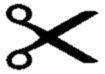 - - - - - - - - - - - - - - - - - - - - - - - - - - - - - - - - - - - - - - - - - - - - - - - - - - - - - - -Je soussigné(e) …………………………………………………………………………….………………………….            Responsable légal(e) de l’élève ......………………………………..………………….....….....             Majeur.                                                                                                                                   Et en classe de ………………………………………             Autorise             N’autorise pasLa diffusion des photos réalisées dans le cadre des activités extra-scolaires sur le site web de la MDL ou dans la presse, pendant sa scolarité au lycée.Fait à ………………………. Le ………………                                                                  Signature,